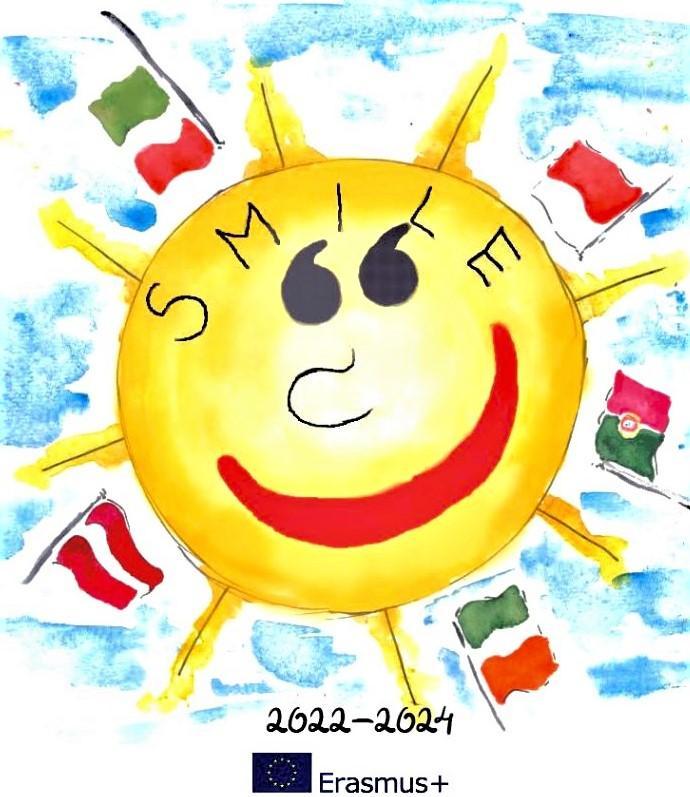 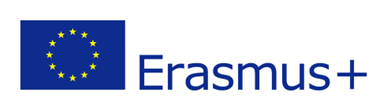 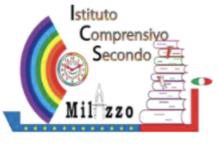 LESSON IDEASActivities for5 - 6 year olds Senior InfantsTeachers: Antonella Martorana- Giovanna CatalanoAge group: 5-6 years oldDuration: 30 minutesGarden math activities for growing mindsThe theme of the lesson:     "  Seeds and plants”    Outline of the activity: 1. Greeting with a song: https://www.youtube.com/watch?v=Cd2O4utPw6c     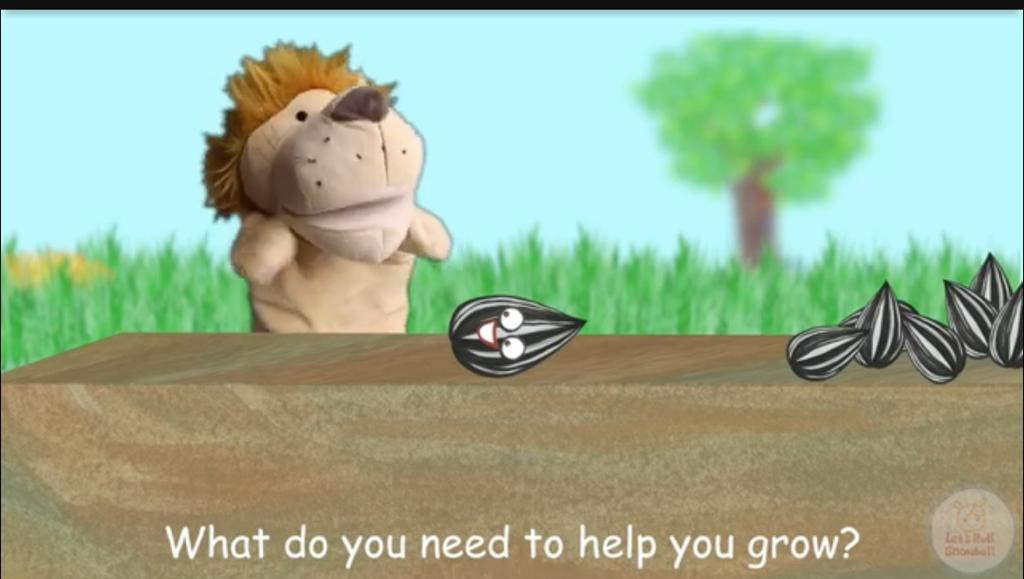 2.  Sow  some seeds in cardboard jars.  (Count the rocks as we pull them out of the soil, count plants….)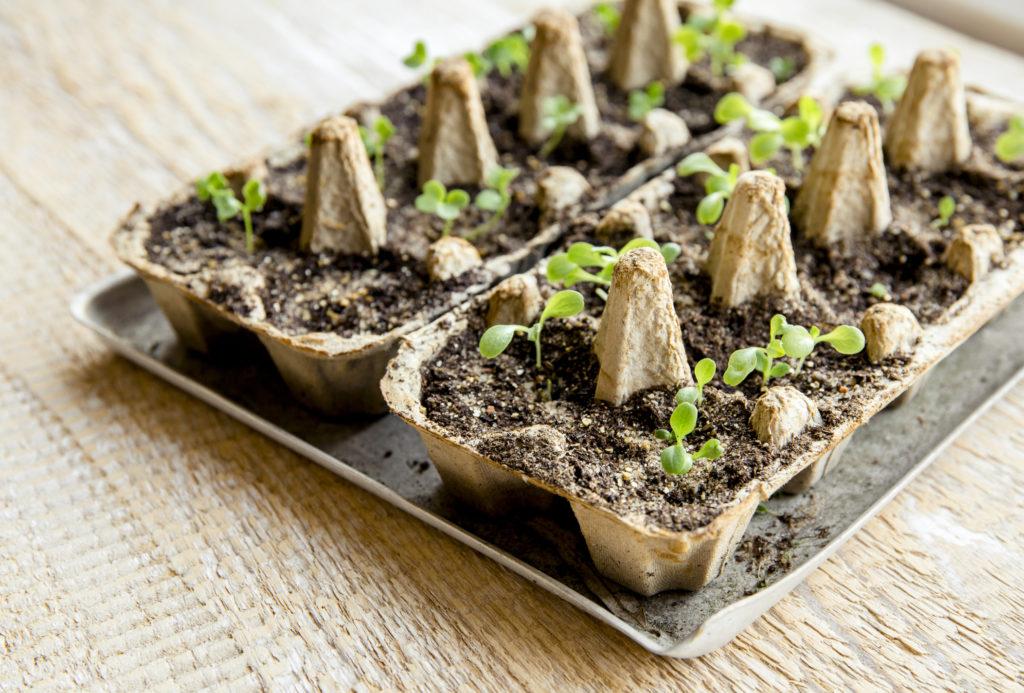   3. Flower bead lacing (fine motor counting) 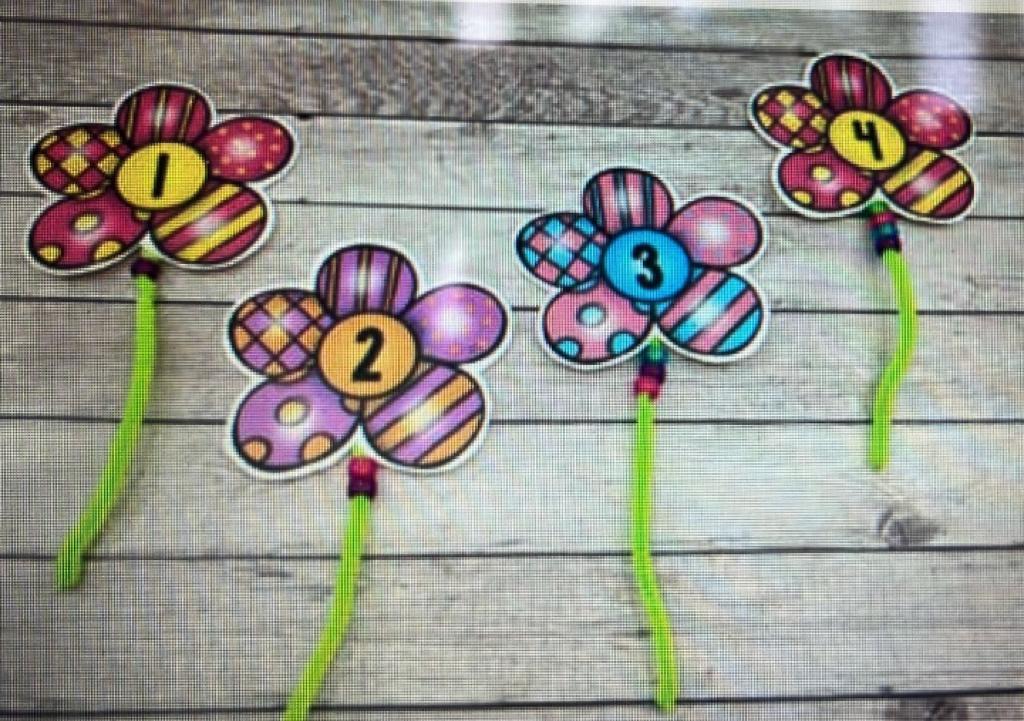 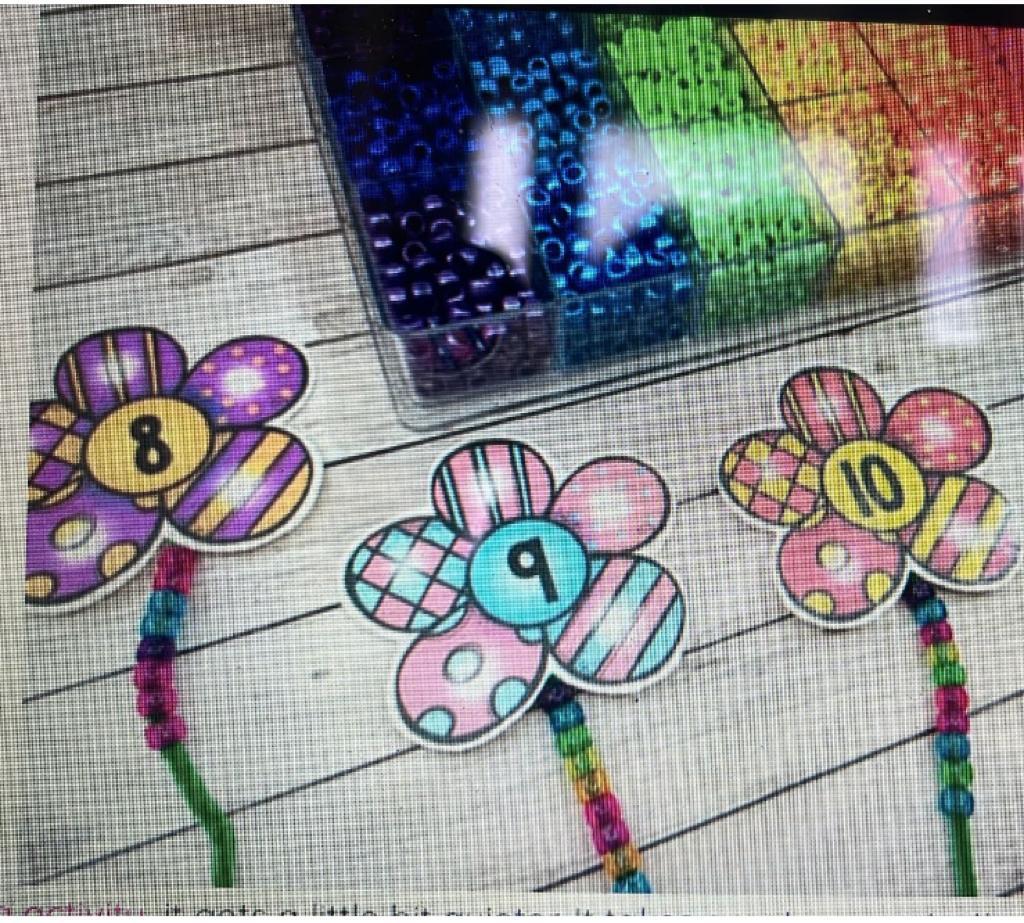 Specific goals:Count and represent objects including coins to 10Match a quantity with a numeralCompare numbersCreating situations for playing together.Developing the child's creativity. Learning ObjectivesProvides hands-on learning in a variety of subjects Teaches students to focus and grow in patience, cooperation, teamwork and math skills Math (measurement of plants, calculating perimeter …)Methods: verbal conversations, explanations, practical action Forms of work: individual, collective.